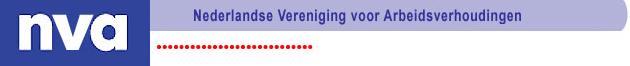 Uitnodiging NVA-seminar“Tussenevaluatie cao-seizoen 2018:     wat gebeurt er met de cao?” Met o.a. Zakaria Boufangacha (FNV) & Gerard Groten (AWVN)Dinsdag 26 juni 2018, 14.00 - 16.30 uurConcept-programmaAlgemene informatie:Locatie: FNV Rijnsweerd, Varrolaan 100, Utrecht. Zie routebeschrijving.Toegang: De toegang is gratis voor leden maar alleen toegang met vooraanmelding! Niet-leden kunnen de bijeenkomst bijwonen tegen betaling van €25.U kunt zich aanmelden voor deze bijeenkomst via seminar@nva-arbeidsverhoudingen.nl. Doe dit zo snel mogelijk, in ieder geval voor 23 juni a.s.13.00 - 13.45 uur: ALV14.00 - 14.15 uur: Opening en inleiding door Marc van der Meer14.15 - 15.30 uur: Project “Duurzame inzetbaarheid in de praktijk”                               (Sam Groen) en presentaties cao-ontwikkelingen in 2018                               (Zakaria Boufangacha en Gerard Groten) 15.30 - 16.00 uur: Pauze16.00 - 16.45 uur: Onderzoekende discussie met de zaal: cao en arbeids-                                voorwaardenregeling (Paul de Beer)16.45 uur:             Afsluiting en borrel 